Name of journal: World Journal of HepatologyESPS Manuscript NO: 13695Columns: TOPIC HIGHLIGHTWJH 6th Anniversary Special Issues (2): Hepatocellular carcinomaDiagnosis and treatment of hepatocellular carcinoma: An updateTejeda-MaldonadoJ et al. Hepatocellular carcinoma an updateJavier Tejeda-Maldonado, Ignacio García-Juárez, Jonathan Aguirre-Valadez, Adrián González-Aguirre, Mario Vilatobá-Chapa, Alejandra Armengol-Alonso, Francisco Escobar-Penagos, Aldo Torre, Juan Francisco Sánchez-Ávila, Diego Luis Carrillo-PérezJavier Tejeda-Maldonado, Diego Luis Carrillo-Pérez, Department of Internal Medicine, Instituto Nacional de Ciencias Médicas y Nutrición Salvador Zubirán, Tlalpan, 14000 México, MexicoIgnacio García-Juárez, Jonathan Aguirre-Valadez, Aldo Torre, Juan Francisco Sánchez-Ávila,  Department of Gastroenterology, Instituto Nacional de Ciencias Médicas y Nutrición Salvador Zubirán, Tlalpan, 14000 México, MexicoAdrián González-Aguirre, Department of Interventional Radiology, Instituto Nacional de Ciencias Médicas y Nutrición Salvador Zubirán, Tlalpan, 14000 México, MexicoMario Vilatobá-Chapa, Department of Transplantation, Instituto Nacional de Ciencias Médicas y Nutrición Salvador Zubirán, Tlalpan, 14000 México, MexicoAlejandra Armengol-Alonso, Francisco Escobar-Penagos, Department of Hematology and Oncology, Instituto Nacional de Ciencias Médicas y Nutrición Salvador Zubirán, Tlalpan, 14000 México, MexicoAuthor contributions: All authors equally contributed to this paper.Conflict-of-interest: None reported.Open-Access: This article is an open-access article which selected by an in-house editor and fully peer-reviewed by external reviewers. It distributed in accordance with the Creative Commons Attribution Non Commercial (CC BY-NC 4.0) license, which permits others to distribute, remix, adapt, build upon this work non-commercially, and license their derivative works on different terms, provided the original work is properly cited and the use is non-commercial. See: http://creativecommons.org/licenses/by-nc/4.0/Correspondence to: Diego Luis Carrillo-Pérez, MD, Department of Internal Medicine. Instituto Nacional de Ciencias Médicas y Nutrición Salvador Zubirán, Vasco de Quiroga 15, Col Sección XVI, Tlalpan, 14000 México, Mexico. djiego51@gmail.com Telephone: +52-55-54870900		Fax: +52-55-55731075Received: August 29, 2014	Peer-review started: August 30, 2014	First decision: November 14, 2014Revised: December 11, 2014Accepted: December 29, 2014 Article in press:Published online: AbstractHepatocellular carcinoma (HCC) is one of the most common malignancies leading to high mortality rates in the general population; in cirrhotic patients, it is the primary cause of death. The diagnosis is usually delayed in spite of at-risk population screening recommendations i.e. patients infected with hepatitis B or C virus. Hepatocarcinogenesis hinges on a great number of genetic and molecular abnormalities that lead to tumor angiogenesis and foster their dissemination potential. The diagnosis is mainly based on imaging studies such as computed tomography and magnetic resonance, in which lesions present a characteristic classical pattern of early arterial enhancement followed by contrast medium “washout” in late venous phases. On occasion, when imaging studies are not conclusive, biopsy of the lesion must be performed to establish the diagnosis. The Barcelona Clinic Liver Cancer staging method is the most frequently used worldwide and recommended by the international guidelines of HCC management. Currently available treatments include tumor resection, liver transplant, sorafenib and loco-regional therapies (alcoholization, radiofrequency ablation, chemoembolization). The prognosis of hepatocarcinoma is determined according to the lesion’s stage and in cirrhotic patients, on residual liver function. Curative treatments, such as liver transplant, are sought in patients diagnosed in early stages; patients in more advanced stages, were not greatly benefitted by chemotherapy in terms of survival until the advent of target molecules such as sorafenib.Key words: Hepatocellular carcinoma; Surveillance; Liver transplant; Sorafenib; Catheter ablation© The Author(s) 2015. Published by Baishideng Publishing Group Inc. All rights reserved.Core tip: This paper reviews the most recent evidence on hepatocarcinoma including its molecular pathogenesis and prognosis, with special emphasis on its diagnosis, staging and treatment. The most recent Easter and Western international guidelines are also reviewed.Tejeda-Maldonado J, García-Juárez I, Aguirre-Valadez J, González-Aguirre A, Vilatobá-Chapa M, Armengol-Alonso A, Escobar-Penagos F, Torre A, Sánchez-Ávila JF, Carrillo-Pérez DL. Diagnosis and treatment of hepatocellular carcinoma: An update. World J Hepatol 2015; In pressINTRODUCTIONHepatocellular carcinoma (HCC) is the fifth most common malignancy and the third cancer-related cause of death; it usually develops in patients with hepatic cirrhosis and is the primary cause of death in this patient group[1].The prevalence of HCC varies worldwide, with a greater incidence in Asia (> 20 cases/100000) than in North America and Europe (< 5 cases/100000)[2]. Seventy to ninety percent (70%-90%) of patients with HCC also have cirrhosis although in Asia, there is a greater number of non-cirrhotic patients with HCC; their malignancy relates mostly to hepatitis B (HBV) and hepatitis (HCV) infections[3].There are several HCC staging systems but the most currently used is the Barcelona Clinic Liver Cancer (BCLC) staging system[4]. This system’s advantage relies on its inclusion of early-stage patients in the therapeutic decision-making schema. BCLC is the system recommended by the American Association for the Study of Liver Disease (AASLD) and the European Association for the Study of the Liver (EASL)[5,6]. The diagnostic methods of choice are magnetic resonance imaging and computed tomography in patients with the classical late washout pattern[6]. If not detected, a diagnostic biopsy must be obtained.The mortality due to HCC is very high, particularly in patients diagnosed in late-stages and in correlation with the underlying liver disease; however, with the implementation of screening programs in high-risk populations[7], early-stage diagnoses have increased and opened the possibilities to curative therapy. These include surgical resection and the treatment of choice, orthotopic liver transplant. Patients outside the realm of curative therapy are managed loco-regionally (radiofrequency ablation, percutaneous ethanol injection and trans-catheter chemoembolization) or with systemic therapy (sorafenib, doxorubicin and bevacizumab) that have been proven to decrease mortality[8].MOLECULAR PATHOGENESISThe molecular pathogenesis of HCC is a complex process involving numerous events and genetic abnormalities that provide oncogenic capacities to pre-neoplastic cells. There are molecular abnormalities common to the various etiologies of hepatocarcinoma, the most relevant being mutations of the beta-catenin gene (CTNNB1 gene), the TP53 tumor suppressor gene and deletion of the Axin 1 and Axin 2 genes, both negative regulators of beta-catenin[9]. There is also VEGF gene overexpression (vascular endothelial growth factor) that correlates with the tumor’s angiogenic capacity[10]and has led to attempts to develop target therapies against VEGF[11]. Other oncogenic factors include the overexpression of extracellular matrix metalloprotease inducers (EMMPRIN or CD147) that have been associated to increased vascularization, invasion, metastases development and tumor recurrence[12]. Moreover, up-regulation of the JAK/STAT pathway that activates phosphorylation of the STAT3 transcription factor, found in 50-100% of all HCC, is also related to angiogenesis and cellular differentiation; this has also recently become a therapeutic target[13,14]. Chromosomal instability is one of the most frequent abnormalities in hepatocarcinoma, whereby amplification of chromosome 1q is the most common followed by amplification of 8q and 5p[15]; HCC has also been associated to deletions of  4q, 8p, 13q, 16q, and 17p[16]. Micro RNA (miRNA) involvement has also been recently described in the development of malignancies since they can act like oncogenes or tumor suppressor genes; specifically in hepatocarcinoma, the relation between miRNA down-regulation (miR-122, miR-141), the up-regulation of others (mi-R21, miR-221), angiogenic capacity, metastases development and apoptosis has been well documented[17,18].Furthermore, there are specific mechanisms involved in the different HCC etiologies such as hepatitis B infection (HBV), in which viral integration into the human genome leads to the production of truncated proteins such as HBx and pre S2/S that in turn, modulate signaling pathways and induce gene activation fostering oncogenesis[19,20]. Unlike HBV, in hepatitis C (HCV) infection there is no genomic integration and HCV-associated oncogenes have not been identified; hence, all pro-oncogenic abnormalities appear to be cytoplasmic and are conditioned by chronic inflammation, replicative senescence resulting from telomere shortening, oxidative stress, liver steatosis and miRNA overexpression, such as that of miR-155[21,22].RISK FACTORS AND PREVENTIONMost cases of HCC develop in patients with chronic liver disease (70-90%)[23]. Risk factors depend on the region where the studies are conducted; for instance, HCV is a major factor in Europe, Japan and North America (50-70%), HBV accounts for 10-15%, alcohol 20% and others, 10%. In Asia and Africa, HBV is associated to 70% of cases and HCV to 20%[1,24] although the synergistic effect of non-alcoholic liver disease is becoming more relevant[25,26]. Diabetes mellitus is an independent risk factor in HCC[27]. Obesity is associated with an increased risk of HCC in both males and females[28]. Tobacco use also increases the risk while coffee intake decreases it[29,30].The most frequent risk factor for HCC (50% of cases), is chronic HBV infection – including occult infection - secondary to exposure to aflatoxin B1[23,31]. Depending on the study, the relative risk of developing a tumor is close to 100-fold in HBV carriers vs non-carriers; in patients with associated cirrhosis, the risk is even greater[32] fostered by the viral load and the duration of infection[33]. HBV-related HCC may be prevented by vaccination and in patients with chronic infection and viral replication, treatment with antiviral agents may prevent progression of the liver disease and possibly, the long-term development of HCC, although recent evidence reveals that despite adequate viral suppression the risk remain high[34,35].The incidence of HCC in individuals with cirrhosis due to HCV, is 3-5% per year[36]. There is currently no available vaccine as in HBV, but preventing the progression of the acute infection to chronic hepatitis and finally cirrhosis with antiviral agents, prevents cancer development; however, the risk of HCC remain higher[37]. In randomized controlled trials, treatment has not been shown to modify disease progression rates or HCC development in patients with chronic HCV and advanced fibrosis[38,39]. There are recent studies showing that elimination of HCV in patients with compensated cirrhosis, decreases the risk of developing the tumor after 10 years[40]. Alcohol has an important influence on tumor development since it acts synergistically in individuals with chronic HBV and/or HCV infection[36]. HIV and HBV or HCV co-infection is an important risk factor, fostering faster liver disease progression than in individuals without HIV; if cirrhosis develops as a result, the risk for HCC is further increased[41].SCREENINGAt-risk population and benefit of early detectionScreening patients for HCC is recommended in high-risk populations in order to decrease associated mortality if detected in a curable stage[8]. Unfortunately, most detected cases are diagnosed in advanced stages since less than 20% of patients with cirrhosis are screened for HCC[42]; this is due, in great measure, to the first contact physicians’ lack of knowledge of the recommended clinical guidelines although they care for 60% of these patients[43].The decision to begin screening depends on the individual’s risk and on whether they wish to be treated if diagnosed with HCC. Screening recommendations include: (1) patients with cirrhosis of any etiology, with conserved liver function (Child-Pugh A and B), lacking severe comorbidities; (2) decompensated cirrhosis (Child-Pugh C) on a transplant waiting list; (3) non-cirrhotic chronic HBV infection with active hepatitis or a family history of hepatocarcinoma; and (4) non-cirrhotic HCV infection and advanced liver fibrosis (F3)[5].Screening methodsLiver ultrasound: Liver ultrasound twice a year is the screening procedure of choice since it is not an invasive method, it is easily available and its cost is moderate. Its sensitivity is 60-80% and its specificity is above 90%[44]. A recent randomized prospective study revealed that its diagnostic yield was comparable to that of an annual triphasic computed tomography, and at a lower cost[45].Serum alpha fetoprotein (AFP): Serologic tumor markers are of limited use: although more sensitive than other biomarkers with a cut-off point of 10.9 ng/mL[46], its diagnostic yield is inferior to ultrasound since its concentration depends on the tumor size and thus, preferentially detects tumors in advanced stages.Ultrasound + alpha fetoprotein: If both strategies are combined, serum alpha fetoprotein levels only add 6-8% to the number of cases undetected by hepatic ultrasound (HUS)[47].  The combination of these strategies increases the number of false positives as well as costs. There is currently insufficient evidence to support or refute the use of both methods in HCC screening/surveillance in the population with hepatitis B infection[44,48].DIAGNOSISPathology studies have revealed that most nodules < 1 cm detected in cirrhotic livers, are not HCC[49]. To date, HUS follow-up every 3-4 mo of lesions under 1 cm is recommended. If they grow, evaluation should be conducted according to the size of the lesion; if it remains stable, HUS is recommended every 4 mo[5,6]. In lesions greater than 1 cm, non-invasive diagnostic strategies should be followed with imaging methods; if a HCC diagnosis is not established, a liver biopsy is warranted. If this is inconclusive, the patient should be followed every 4 mo, but if the lesion grows or imaging patterns change, a second biopsy should be obtained[5].The clinical and economic impact of using guidelines in the diagnosis of HC, such as those proposed by the AASLD and EASLD, has been recently prospectively evaluated. The sequential approach to hepatic lesions leads to a decreased need for liver biopsies when evaluating nodules between 1 and 2 cm, and also reduces costs when compared with lesions > 2 cm[50].Non-invasive methodsThere are some differences in terms of non-invasive diagnosis between Western and Eastern countries; these differences are reflected in different international guidelines pertaining to each geographical area: EASL[5], AASLD[6], Asian Pacific Association for the Study of the Liver (APASL)[51] and Japanese Society of Hepatology (JSH)[52].Western guidelines (AASLD and EASL)Imaging: Contrast - enhanced computed tomography and Dynamic contrast-enhanced magnetic resonance imaging: The diagnosis of HCC with non-invasive methods should be based on computed tomography (CT) and magnetic resonance imaging (MRI) results showing the characteristic pattern of early arterial enhancement followed by a contrast medium “washout” (Figure 1) phase in late venous phases; it is applicable to lesions > 1 cm[5,6].Nodules between 1 and 2 cm have a malignancy rate of 14%-23%[53]. If this type of nodule has a characteristic contrast agent-mediated enhancement, the study’s positive predictive value is close to 100% and its sensitivity is 71%, as long as it was performed in a center with sophisticated equipment[6]. If not characteristic, continued evaluation will require the use of two accepted imaging modalities: four-phase CT with contrast medium or dynamic contrast MRI. If these two methods do not reveal the characteristic HCC pattern, the lesion must be biopsied (Figure 2)[54].Western liver societies do not consider contrast-enhanced ultrasound (CEUS) an appropriate study in the diagnostic approach to HCC due to the theoretical qualm in differentiating HCC from cholangiocarcinoma[55].Eastern guidelines (APASL and JSH)The guidelines proposed by the APASL and the JSH recommend following an algorithm that begins by evaluating the contrast medium pattern in the arterial phase of the imaging study and classifying it as hypervascular or hypovascular. Diagnostic tools include CT, dynamic contrast MRI and CEUS; hence, before the lesion can be classified as hypovascular, more than one study must be performed and should always include CEUS. Hypervascular lesions detected in the arterial phase as well as in the venous washout phase (classic pattern) or hypovascular lesions in the post-vascular phase of the CEUS with Sonazoid® as a contrast agent (in JHS guidelines), are diagnostic of HCC (Figure 3)[51,52].  None of the guidelines suggest that the use of positron-emission tomography (PET-CT) is pertinent in the diagnostic approach.CEUSThis imaging method is accepted as part of the diagnostic approach of patients with HCC[56-58] in Eastern countries[51,52] but not in the West. Some of its advantages when compared with other imaging methods, include the fact that the microbubbles make it amenable to imaging patients in renal failure and also captures the arterial enhancement phase in real time. Moreover, the washout period has apparently been reported more consistently than with CT or MRI[57,58].HistopathologyLiver biopsy should only be considered when evaluating nodules greater than 2 cm, if radiological findings are not compatible with HCC, or if findings in any nodule are inconclusive after a thorough work-up. But biopsies can yield false negative results even with immunohistochemical techniques[59]. Alpha fetoprotein is not a useful tissue marker due to its low sensitivity (25%-30%)[60]. Some strategies such as biopsying nodules showing arterial hypervascularity in at least one imaging study or the presence of typical synchronic lesions, have proven to increase sensitivity (62%) and specificity (79%) in the diagnosis of malignancy in nodules between 1 and 2 cm and classified as indeterminate[53].A histopathological diagnosis is established if the sample is positive for glypican 3, heat shock protein 70 (Hsp70) and glutamine synthetase. Positivity of at least two of these three markers has a diagnostic sensitivity of 72% and a specificity of 100%[60].However, a negative biopsy does not preclude a HCC diagnosis since the rate of false negative results may reach 30%. This is due to sampling error or to the lack of specific histological findings[60].Comparison of international guidelinesThe main international societies studying the liver (AASLD, EASL, APASL and JSH) have similarities and differences in terms of HCC screening and diagnosis. The most relevant differences in the HCC diagnostic guidelines[5,6,51,52] in the West and the East hinge on the non-invasive diagnostic algorithm. All four guidelines accept the contrast medium enhanced classic pattern as definitively diagnostic of HCC. Western guidelines (AASLD and EASL) only consider acceptable the following imaging studies: four-phase computed tomography and dynamic-contrast magnetic resonance. Eastern groups propose algorithms that begin by evaluating the size of the lesion. The APASL and JSH recommend initiating the evaluation by analyzing the lesion’s arterial vascularity (hyper or hypovascular). There are important differences between the Western and Eastern guidelines in terms of the non-invasive diagnosis of HCC.STAGINGDetermining the prognosis of patients with HCC is a crucial step in the management of these patients. An early diagnosis and effective treatment is associated with survival beyond 5 years[5,6].Several classifications have been proposed in order to stratify patients according to their expected outcomes[4]. Obviously, although there are established guidelines and recommendations, therapy decisions should be individualized taking into account the available scientific evidence and the patient’s personal profile.Most cases of HCC develop in patients with cirrhosis so for now, determining the patient’s prognosis and therapy should consider the baseline degree of liver damage as well that due to HCC.Several strategies have been proposed for prognostic staging and decision-making in patients with HCC: Child-Pugh[61], MELD[62], TNM classification[63], tumor volume estimation[64], evaluation of the patient’s performance status (ECOG)[65], all characterized and limited by their one-dimensional assessment.The most used classification is that developed by the Barcelona Clinic Liver Cancer group (BCLC)[66], a multidimensional strategy. This strategy has been validated in different scenarios and has established recommendations for each stage of the disease[67,68].For now, the BCLC system is the recommended staging system by international guidelines (Figure 4)[5,6], since it stages the disease and proposes treatment according to the stage:Very early stage (0)Very early stage is Patients with cirrhosis and compensated liver function (Child-Pugh A), with no signs of portal hypertension and with a single lesion ≤ 2 cm (carcinoma “in situ”). The performance status according to ECOG must be 0. If treated by resection, these patients’ 5-year survival is > 90%[69] and the tumor rarely recurs.Early stage (BCLC A)Early stage is patients with a single HCC lesion > 2 cm or three nodular lesions, each < 3 cm in diameter. Liver function should be evaluated according to the Child-Pugh classification and should be limited to groups A and B. The lack of significant portal hypertension and normal serum bilirubin levels are survival predictors in patients with a single lesion and that undergo resection[70]. The determined size of the tumor is a criterion when considering liver transplantation as established in the Milan criteria[71]. These criteria are crucial in the treatment with radiofrequency ablation since nodules > 5 cm rarely become completely necrotic with this modality[72]. The risk of vascular invasion is directly proportional to the size of the tumor. Five-year survival in these patients is over 50% after curative transplant[73,74].Intermediate stage (BCLC B)Intermediate stage includes patients with one, large HCC lesion as well as asymptomatic patients with multifocal disease and no vascular invasion or extrahepatic lesions. Their reported survival has been approximately 16 mo. Liver function must be preserved (Child-Pugh A and B). These patients may undergo trans-catheter arterial chemoembolization (TCAE) which is associated with an increased survival[75]. A recent meta-analysis of randomized clinical trials, suggests that ascites (a contraindication to TACE), is the most important adverse prognostic factor in this sub-group of patients[76].Advanced stage (BCLC C)This stage includes patients who do not fulfill BCLC B criteria. They are symptomatic (pain, general malaise or ECOG 1-2), they have vascular invasion or extrahepatic HCC involvement. Their survival has recently increased (10.7 mo) with sorafenib, a tyrosine kinase inhibitor[67,77].Terminal stage (BCLC D)This stage includes patients with severe hepatic dysfunction (Child-Pugh C) that are not liver transplant candidatesand those patients with an ECOG score greater than 2. They have a dire prognosis and a survival under 6 mo while benefitting from conservative therapy (no intervention)[6].Molecular classificationEvaluating a tumor’s molecular classification provides a biological sub-classification that can optimize molecular therapies. These biomarkers allow improved staging. Increased alpha fetoprotein levels are associated to a poor or dire prognosis. Although an optimal cutoff point has not been established, it appears that high alpha fetoprotein levels predict an increased risk of HCC progression while the patient is on the liver transplant waiting list[78].TREATMENTHCC can be cured by surgical resection or liver transplant if it is diagnosed at an early stage; however, only 15% of cases are selected for management with these treatment modalities[79].Liver resectionDeciding to perform a liver resection depends on three conditions: tumor size, tumor location and liver function. Resection is considered the treatment of choice in patients with solitary tumors limited to the liver, with no radiological evidence of vascular invasion and with normal liver function (normal total bilirubin, hepatic venous pressure gradient ≤ 10 mmHg, platelets > 100000 and no esophageal varices on endoscopy)[80]. The 5-year survival rate after tumor resection varies between 41% and 77%. Resection is also an option in multifocal HCC, fulfilling or not the Milan criteria or if the patient has mild portal hypertension and is not a liver transplant candidate[81,82]. Loco-regional therapy should be preferably considered in this group of patients, avoiding subsequent liver decompensation. The perioperative mortality after HCC resection in cirrhotic patients is approximately 2%-3%, greater than in patients with no cirrhosis. As a general rule, patients with some manifestation of decompensation (bleeding, ascites or portal hypertension), hepatic reserves are insufficient to consider surgical resection. Ideally, resection should only be considered in patients with tumors ≤ 5 cm in diameter[80,83], although there is consistently more evidence that size may not be a strict criterion in candidate selection; regardless, one must not ignore the fact that the greater the tumor mass, the greater the risk of vascular invasion or dissemination and the recurrence rate increases up to 70% at 5 years[79,84,85]. De novo tumor development may arise after primary resection, although most recurrences appear after 1 or 2 years as a result of dissemination of the primary tumor. The approach to post-resection has not been well studied yet, but repeating the resection is known to be of no value. Rescue liver transplantation or loco-regional therapies with or without multikinase inhibitors may be a viable alternative[86].Liver transplantIn patients with unresectable tumors, the most feasible surgical option is orthotopic liver transplant (OLT) in conjunction with adjuvant therapies such as TACE or percutaneous ablation[80,86]. However, OLT is not an optimal choice in all patients and in spite of a necessary and prudent evaluation, patients should be well selected when dealing with a scarce resource such as organ donation[80]. In 1996, Mazzaferro et al[87] published a prospective cohort study including 48 patients transplanted because of HCC and in accordance with the Milan criteria (a single lesion ≤ 5 cm or 3 lesions ≤ 3 cm each); their survival rate at 4 years was 75%.Therefore, deceased donor liver transplant is a real option in these patients. Over time, experience with this treatment modality has increased and current 5-year survival is above 70% with a 15% recurrence rate, a similar survival to OLT without HCC[5,6,88].There are several studies investigating the expansion of the Milan criteria, so as to not restrict the tumor size. The University of California proposed the San Francisco criteria that include patients with a single nodule ≤ 6.5 cm or 3 nodules ≤ 4.5 cm and with a total volume no greater than 8 cm; there are also other retrospective and prospective studies with very similar results to the Milan criteria[89].In spite of these results, international guidelines insist on adhering to the Milan criteria while awaiting more solid data[5,6,51,52].Interest in down-staging has recently increased targeting patients with HCC exceeding the OLT criteria and that are treated with loco-regional therapy (TACE and/or ARF) in order to decrease the tumor’s size and then fulfill the OLT criteria[90,91]. Current data has led to conflicts, with some experts recommending OLT only in patients that are down-staged effectively while others favor liver transplant as rescue therapy in spite of not having achieved the desired response[92,93]. Yao et al[91] published a study on a down-staging protocol using TACE and/or radiofrequency ablation, and reported a 1-year survival of 96.2% and 92.1% at 4 years, in patients who underwent OLT; they were also recurrence-free after an average follow-up of 25 mo.The down-staging approach is controversial: some experts believe that large or multifocal tumors have the same recurrence risk in spite of successful down-staging[92]. One of the main poor response and recurrence biomarkers after transplantation is alpha-fetoprotein (AFP). With a cut-off limit above 1000 ng/mL it could indicate microvascular invasion although further studies are required for confirmation[94].Upon HCC diagnosis, this group of patients usually has stable liver disease, a disadvantage when awaiting an OLT. In this context, the United Network for Organ Sharing (UNOS) determined that patients fulfilling the Milan criteria should have a MELD score of 22 when added to the transplant waiting list, and the score should increase every 3 mo (the equivalent to a 10% increase in mortality); this is established after computed tomography or magnetic resonance confirmation of Milan criteria fulfillment[95]. This is turn, depends on the study region and on the number of patients on the waiting list, since some remain with stable liver disease and on the list for up to two years. Hence, the Living Donor Living Transplant program is a viable alternative; the risk of donor death and developing complications is 0.3% and 2% respectively. This option is limited to centers of excellence. Whether this group of patients has the same long-term survival as recipients of deceased donor livers remains to be established with certainty.Loco-regional treatmentsLoco-regional treatments (LRT) in patients with HCC are chosen based on their oncological stage, performance status and underlying liver disease(s).Early stage (BCLC A): Currently, the most commonly used ablation methods are percutaneous ethanol injection (PEI) and radiofrequency ablation (RFA). PEI consists of the direct injection of ethanol into the HCC. This was the first treatment modality used before the development of RFA[96,97]. The curative capacity of PEI in tumors > 2 cm is limited and requires multiple injections over several sessions[98].  PEI can lead to complete tumor necrosis in 70% of nodules < 3 cm and in approximately 100% of nodules < 2 cm.Radiofrequency ablation (RFA) is currently considered the safest ablation method and yields better results in BCLC A patients[97]. Complete response rates can reach 80% in patients with tumors < 3 cm, 50% in those with tumors between 3 and 5 cm and 25% in tumors > 5 cm. RFA is associated with a 5-year survival of 76%[98].The available data is sufficient to conclude that RFA significantly improves survival and decreases local recurrence when compared to PEI. PEI use should be limited to circumstances when RFA is unavailable or technically not possible[99,100].Intermediate stage (BCLC B)Intra-arterial chemoembolization is the main treatment modality in unresectable HCC. This procedure requires the endovascular placement of a catheter until it reaches the hepatic artery and a microcatheter is guided to the segmental and sub-segmental branches. The chemotherapeutic agents most commonly used are cis-platinum and doxorubicin mixed as an emulsion with lipiodol, an oily radio-opaque contrast agent concentrated in the tumor and that promotes the exposure of neoplastic cells to the drugs. This emulsion is distributed in the affected segments or lobes and selectively infused in the tumor[99]. Survival rates are 82%, 47% and 26% at 1, 3 and 5 years, respectively. Therapy leads to tumor necrosis in 30%-50% of patients but rarely leads to a complete response especially after only one session[98]. Embolizing agents are administered after the chemotherapy emulsion following the same procedure. The most commonly used are: Gelfoam®, polyvinyl alcohol microparticles and trisacryl gelatin microspheres. Vascular obstruction thus decreases the chemotherapeutic agents’ washout[98]. The soft embolization technique is very similar to TACE but without the administration of the chemotherapy emulsion with lipiodol. After diagnostic angiography, embolizing particles are injected directly into the tumor’s afferent artery in order to produce tumor ischemia and necrosis. This technique is useful in patients with a significant tumor load and in whom future progression may lead to no viable treatment options. It has also been associated with less adverse effects[101].Most advantages of soft embolization are shared with TACE and the debate continues on which technique offers the greatest benefits. Among the few controlled trials comparing TACE/soft embolization vs conservative treatment, survival was the greatest at 1 and 2 years with chemoembolization, 82% and 63%vs 75% and 50% with soft embolization and 63% and 27% with conservative management. Currently, the most commonly used standard technique is TACE. There is recent evidence that TACE in combination with sorafenib may decrease by 35% the risk of death in patients with intermediate and advanced HCC[102].Terminal stage (BCLC D): This stage includes patients with Child-Pugh C and some with high score B liver disease associated to other comorbidities and terminal stage oncological symptoms. They must be very carefully evaluated and in most cases, loco-regional therapies are not an option since they can lead to the development of severe and even fatal adverse effects[99]. Another application of intra-arterial embolization is in patients in an early HCC stage and in whom ablation therapy is precluded due to the tumor’s location (close to the gallbladder, main bile ducts or main portal vein branches) or other contraindications.Combined treatmentThe combination of chemoembolization and radiofrequency ablation has proven to better control tumor growth in lesions between 3 and 5 cm.The advantages of combined therapy include the fact that hypoxic aggression from embolization and the effects of the chemotherapy agents are synergistic in decreasing the tumor’s blood flow and impedance.  Moreover, a disruption of the intra-tumoral septa after chemoembolization, may foster the distribution of heat within the tumor and decrease perfusion-mediated tissue cooling, resulting in a greater ablated area. The suggested protocol is to first perform the selective chemoembolization followed by radiofrequency ablation within the subsequent 14 days[103]. An increase in survival has been demonstrated with combined treatment vs RFA with rates of 92%, 66% and 61% vs 85%, 59% and 45% at 1, 3 and 4 years, respectively.   Recurrence-free survival rates have been reported as 79%, 60% and 54% vs 66%, 44% and 38% throughout the same follow-up periods[104].Targeted system therapy The molecular pathways involved in the pathogenesis of HCC are manifold but there are few therapeutic modalities specifically directed to these molecular targets that have yielded relevant results; the most studied and validated is the use of sorafenib. This molecule acts by inhibiting multiple kinases, including the Raf-1 and B-Raf serine-threonine kinases, VEGFR 1, 2 and 3 and PDGFR-Beta[105]. In the initial phase I studies, sorafenib led to partial responses in various solid tumors and among them, one hepatocarcinoma case[106].The SHARP study focused on the Western population. They assigned 602 patients with Child A cirrhosis and good performance status (ECOG 0 - 1 in over 90%), that had never received systemic therapy; they were randomized into a group treated with sorafenib 400 mg bid and a placebo group. Their main outcome was overall survival (OS) and symptomatic progression-free survival. Overall survival was significantly greater in the sorafenib arm, with a survival rate of 10.7 mo vs 7.9 mo (HR = 0.69, 95%CI: 0.55-0.87; P < 0.001) and there was no difference in terms of symptomatic progression (4.9 mo vs 4.1 mo; P = 0.77) although radiological progression did decrease when evaluated by RECIST (5.5 mo vs 2.8 mo, HR = 0.58, 95%CI: 0.45-0.74, P < 0.001). No patient had a complete response, only 2% of the patients had partial response in the sorafenib group and 1%in the placebo group. Up to 80% developed an adverse event, almost all grade 1 or 2. Grade 3 events not found in the placebo group included diarrhea and hand-foot syndrome, each in 8% of cases; there were no grade 4 events[67]. In an Asian phase III study of 226 patients fulfilling similar selection criteria, results were very similar. The increase in OS was a little less marked, 6.5 mo vs 4.2 mo (HR = 0.68, 95CI: 0.50-0.93; P = 0.014) and in terms of disease progression, 4.2 vs 2.8 mo (HR = 0.57, 95%CI: 0.42-0.79; P = 0.0005). Although survival in this study was not as good as in SHARP, this difference was attributed to the fact that they included patients with  worse performance status and more advanced disease; HR were very similar[107].  A SHARP sub-analysis revealed that patients with HCV benefitted more from sorafenib (14 mo vs 7.4 mo, difference of 6.6 mo) when compared with patients with HBV (10.3 mo vs 8 mo, difference of 2.3 mo); one must emphasize that almost 75% of patients in the Asian study were infected with HBV while only 20% were so in the Western study, another possible explanation for the observed difference between studies.In the United States, the FDA approved sorafenib without specifying the severity of liver disease, but in patients with Child B cirrhosis its benefits are much less evident. A retrospective analysis of 59 patients (26 Child A, 23 Child B, 10 Child C) revealed an OS of 8.3, 4.3 and 1.5 mo, respectively; grade 3-4 adverse events were present in 15% of Child A patients vs 30% in Child B[108]. In the GIDEON (Global Investigation of therapeutic DEcisions in hepatocellular carcinoma and Of its treatment with sorafeNib), there were also more reported G3-4 adverse events in Child B patients (67% vs 42%) and a greater possibility of abandoning treatment due to these adverse effects (40% vs 25%)[109].Other strategies such as combining sorafenib with chemotherapy have been attempted. In a phase II study of 96 Child A patients, two groups were defined: sorafenib 400 mg bid and doxorubicin 60 mg/m2 vs doxorubicin and placebo, OS was 13.7 mo vs 6.5 mo (P = 0.006) and progression-free survival was 6.0 mo vs 2.7 mo[110].  A phase II study is currently being conducted (CALGB 80802). Other studies of targeted therapy plus chemotherapy have yielded controversial results.Other treatments such as sunitinib have been attempted but a phase III study revealed worse survival (7.9 mo vs 10.2 mo when compared with sorafenib) and more frequent and severe toxicity[111]. Other molecules such as cetuximab, erlotinib and everolimus have also not proven to be superior to sorafenib or have not been studied comparatively.Sorafenib is currently considered first-line systemic therapy due its effectiveness and toxicity profile. Some clinical markers (rash, hypertension) as well as molecular markers (VEGF genotypes, VEGF polymorphisms, Mcl-1 expression, pERK) may reflect its efficacy, but none have been validated[109].PROGNOSISIn spite of advances in treatment, mortality in HCC remains high. In untreated patients, 1-year survival is 17.5% and 7.3% at 2 years[76]. Due to patient heterogeneity, their clinical status, the available therapeutic options and particularly the presence or lack of liver disease, prognosis is difficult to establish unlike in other neoplasias in which prognostic factors are solely determined by the tumor.There are currently numerous staging systems[4] and although there is no consensus, the AASLD and EASL guidelines recommend the use of the Barcelona Clinic Liver Cancer (BCLC) system; according to this classification, 5-year survival of stage A patients is 50-70% after curative treatment, 16-20 mo in stage B, 6-10 mo in stage C and 3-4 mo in stage D[66,73,74,76]. However, several factors of great impact on mortality are not considered in this classification.HCV and HBV infection also compromise survival in non-cirrhotic patients undergoing curative surgery by conferring an increased and earlier risk of recurrence. Persistent HBV viremia also fosters an increased recurrence risk[4,35,112-115].In patients without liver disease, HCC tends to be diagnosed at a more advanced age than in patients with cirrhosis and it is usually detected in latter stages (BCLC D in 51.6% vs 42% in patients with cirrhosis) due to the lack of screening; however, mortality in patients in intermediate stages is lower than that in patients with cirrhosis. In this group of patients, the BCLC classification correlates best with survival than other staging systems and their survival rates are better due to the possibility of providing curative treatment of larger lesions in turn, leading to decreased recurrences (27% vs 73%) and greater survival (81% vs 23%)[116,117].Upon recent inclusion of molecular markers such as wtER, IGF and VEGF-1 in prognostic scoring systems such as CLIP, their precision has been favorable although they are not currently routinely used[118-120].REFERENCES1 Ferlay J, Shin HR, Bray F, Forman D, Mathers C, Parkin DM. Estimates of worldwide burden of cancer in 2008: GLOBOCAN 2008. Int J Cancer 2010; 127: 2893-2917 [PMID: 21351269 DOI: 10.1002/ijc.25516]2 Venook AP, Papandreou C, Furuse J, de Guevara LL. The incidence and epidemiology of hepatocellular carcinoma: a global and regional perspective. Oncologist 2010; 15 Suppl 4: 5-13 [PMID: 21115576 DOI: 10.1634/theoncologist.2010-S4-05]3 Fattovich G, Giustina G, Degos F, Tremolada F, Diodati G, Almasio P, Nevens F, Solinas A, Mura D, Brouwer JT, Thomas H, Njapoum C, Casarin C, Bonetti P, Fuschi P, Basho J, Tocco A, Bhalla A, Galassini R, Noventa F, Schalm SW, Realdi G. Morbidity and mortality in compensated cirrhosis type C: a retrospective follow-up study of 384 patients. Gastroenterology 1997; 112: 463-472 [PMID: 9024300 DOI: 10.1053/gast.1997.v112.pm9024300]4 Maida M, Orlando E, Cammà C, Cabibbo G. Staging systems of hepatocellular carcinoma: a review of literature. World J Gastroenterol 2014; 20: 4141-4150 [PMID: 24764652 DOI: 10.3748/wjg.v20.i15.4141]5 European Association For The Study Of The Liver; European Organisation For Research And Treatment Of Cancer. EASL-EORTC clinical practice guidelines: management of hepatocellular carcinoma. J Hepatol 2012; 56: 908-943 [PMID: 22424438 DOI: 10.1016/j.jhep.2011.12.001]6 Bruix J, Sherman M; American Association for the Study of Liver Diseases. Management of hepatocellular carcinoma: an update. Hepatology 2011; 53: 1020-1022 [PMID: 21374666 DOI: 10.1002/hep.24199]7 Yeh YP, Hu TH, Cho PY, Chen HH, Yen AM, Chen SL, Chiu SY, Fann JC, Su WW, Fang YJ, Chen ST, San HC, Chen HP, Liao CS; Changhua Community-Based Abdominal Ultrasonography Screening Group. Evaluation of abdominal ultrasonography mass screening for hepatocellular carcinoma in Taiwan. Hepatology 2014; 59: 1840-1849 [PMID: 24002724 DOI: 10.1002/hep.26703]8 Bruix J, Gores GJ, Mazzaferro V. Hepatocellular carcinoma: clinical frontiers and perspectives. Gut 2014; 63: 844-855 [PMID: 24531850 DOI: 10.1136/gutjnl-2013-306627]9 Kan Z, Zheng H, Liu X, Li S, Barber TD, Gong Z, Gao H, Hao K, Willard MD, Xu J, Hauptschein R, Rejto PA, Fernandez J, Wang G, Zhang Q, Wang B, Chen R, Wang J, Lee NP, Zhou W, Lin Z, Peng Z, Yi K, Chen S, Li L, Fan X, Yang J, Ye R, Ju J, Wang K, Estrella H, Deng S, Wei P, Qiu M, Wulur IH, Liu J, Ehsani ME, Zhang C, Loboda A, Sung WK, Aggarwal A, Poon RT, Fan ST, Wang J, Hardwick J, Reinhard C, Dai H, Li Y, Luk JM, Mao M. Whole-genome sequencing identifies recurrent mutations in hepatocellular carcinoma. Genome Res 2013; 23: 1422-1433 [PMID: 23788652 DOI: 10.1101/gr.154492.113]10 Yu DC, Chen J, Ding YT. Hypoxic and highly angiogenic non-tumor tissues surrounding hepatocellular carcinoma: the 'niche' of endothelial progenitor cells. Int J Mol Sci 2010; 11: 2901-2909 [PMID: 21152281 DOI: 10.3390/ijms11082901]11 Zhu AX, Finn RS, Mulcahy M, Gurtler J, Sun W, Schwartz JD, Dalal RP, Joshi A, Hozak RR, Xu Y, Ancukiewicz M, Jain RK, Nugent FW, Duda DG, Stuart K. A phase II and biomarker study of ramucirumab, a human monoclonal antibody targeting the VEGF receptor-2, as first-line monotherapy in patients with advanced hepatocellular cancer. Clin Cancer Res 2013; 19: 6614-6623 [PMID: 24088738 DOI: 10.1158/1078-0432.CCR-13-1442]12 Tang X, Guo N, Xu L, Gou X, Mi M. CD147/EMMPRIN: an effective therapeutic target for hepatocellular carcinoma. J Drug Target  2012 Aug 29; Epub ahead of print [PMID: 22931464 DOI: 10.3109/1061186X.2012.702769]13 Yang SF, Wang SN, Wu CF, Yeh YT, Chai CY, Chunag SC, Sheen MC, Lee KT. Altered p-STAT3 (tyr705) expression is associated with histological grading and intratumour microvessel density in hepatocellular carcinoma. J Clin Pathol 2007; 60: 642-648 [PMID: 16901975 DOI: 10.1136/jcp.2006.036970]14 Mohan CD, Bharathkumar H, Bulusu KC, Pandey V, Rangappa S, Fuchs JE, Shanmugam MK, Dai X, Li F, Deivasigamani A, Hui KM, Kumar AP, Lobie PE, Bender A, Basappa G, Rangappa KS. Development of a Novel Azaspirane That Targets the Janus Kinase-Signal Transducer and Activator of Transcription (STAT) Pathway in Hepatocellular Carcinoma in Vitro and in Vivo. J Biol Chem 2014; 289: 34296-34307 [PMID: 25320076 DOI: 10.1074/jbc.M114.601104]15 Fernandez-Banet J, Lee NP, Chan KT, Gao H, Liu X, Sung WK, Tan W, Fan ST, Poon RT, Li S, Ching K, Rejto PA, Mao M, Kan Z. Decoding complex patterns of genomic rearrangement in hepatocellular carcinoma. Genomics 2014; 103: 189-203 [PMID: 24462510 DOI: 10.1016/j.ygeno.2014.01.003]16 Homayounfar K, Schwarz A, Enders C, Cameron S, Baumhoer D, Ramadori G, Lorf T, Gunawan B, Sander B. Etiologic influence on chromosomal aberrations in European hepatocellular carcinoma identified by CGH. Pathol Res Pract 2013; 209: 380-387 [PMID: 23706943 DOI: 10.1016/j.prp.2013.04.004]17 Tsai WC, Hsu SD, Hsu CS, Lai TC, Chen SJ, Shen R, Huang Y, Chen HC, Lee CH, Tsai TF, Hsu MT, Wu JC, Huang HD, Shiao MS, Hsiao M, Tsou AP. MicroRNA-122 plays a critical role in liver homeostasis and hepatocarcinogenesis. J Clin Invest 2012; 122: 2884-2897 [PMID: 22820290 DOI: 10.1172/JCI63455]18 Xu J, Wu C, Che X, Wang L, Yu D, Zhang T, Huang L, Li H, Tan W, Wang C, Lin D. Circulating microRNAs, miR-21, miR-122, and miR-223, in patients with hepatocellular carcinoma or chronic hepatitis. Mol Carcinog 2011; 50: 136-142 [PMID: 21229610 DOI: 10.1002/mc.20712]19 Amaddeo G, Cao Q, Ladeiro Y, Imbeaud S, Nault JC, Jaoui D, Gaston MatheY, Laurent C, Laurent A, Bioulac-Sage P, Calderaro J, Zucman-Rossi J. Integration of tumour and viral genomic characterisations in HBV-related hepatocellular carcinomas. Gut 2014 Jun 9; Epub ahead of print [PMID: 25021421 DOI: 10.1136/gutjnl-2013-306228]20 Lin CM, Wang GM, Jow GM, Chen BF. Functional analysis of hepatitis B virus pre-s deletion variants associated with hepatocellular carcinoma. J Biomed Sci 2012; 19: 17 [PMID: 22313590 DOI: 10.1186/1423-0127-19-17]21 Lin MV, King LY, Chung RT. Hepatitis C Virus-Associated Cancer. Annu Rev Pathol 2014 Nov 5; Epub ahead of print [PMID: 25387053]22 Zhang Y, Wei W, Cheng N, Wang K, Li B, Jiang X, Sun S. Hepatitis C virus-induced up-regulation of microRNA-155 promotes hepatocarcinogenesis by activating Wnt signaling. Hepatology 2012; 56: 1631-1640 [PMID: 22610915 DOI: 10.1002/hep.25849]23 Sherman M. Hepatocellular carcinoma: epidemiology, surveillance, and diagnosis. Semin Liver Dis 2010; 30: 3-16 [PMID: 20175029 DOI: 10.1055/s-0030-1247128]24 Bosetti C, Levi F, Boffetta P, Lucchini F, Negri E, La Vecchia C. Trends in mortality from hepatocellular carcinoma in Europe, 1980-2004. Hepatology 2008; 48: 137-145 [PMID: 18537177 DOI: 10.1002/hep.22312]25 Ascha MS, Hanouneh IA, Lopez R, Tamimi TA, Feldstein AF, Zein NN. The incidence and risk factors of hepatocellular carcinoma in patients with nonalcoholic steatohepatitis. Hepatology 2010; 51: 1972-1978 [PMID: 20209604 DOI: 10.1002/hep.23527]26 Davis GL, Alter MJ, El-Serag H, Poynard T, Jennings LW. Aging of hepatitis C virus (HCV)-infected persons in the United States: a multiple cohort model of HCV prevalence and disease progression. Gastroenterology 2010; 138: 513-521, 521.e1-6 [PMID: 19861128 DOI: 10.1053/j.gastro.2009.09.067]27 Elkrief L, Chouinard P, Bendersky N, Hajage D, Larroque B, Babany G, Kutala B, Francoz C, Boyer N, Moreau R, Durand F, Marcellin P, Rautou PE, Valla D. Diabetes mellitus is an independent prognostic factor for major liver-related outcomes in patients with cirrhosis and chronic hepatitis C. Hepatology 2014; 60: 823-831 [PMID: 24841704 DOI: 10.1002/hep.27228]28 Chen Y, Wang X, Wang J, Yan Z, Luo J. Excess body weight and the risk of primary liver cancer: an updated meta-analysis of prospective studies. Eur J Cancer 2012; 48: 2137-2145 [PMID: 22446023 DOI: 10.1016/j.ejca.2012.02.063]29 Koh WP, Robien K, Wang R, Govindarajan S, Yuan JM, Yu MC. Smoking as an independent risk factor for hepatocellular carcinoma: the Singapore Chinese Health Study. Br J Cancer 2011; 105: 1430-1435 [PMID: 21915129 DOI: 10.1038/bjc.2011.360]30 Setiawan VW, Wilkens LR, Lu SC, Hernandez BY, Le Marchand L, Henderson BE. Association of Coffee Intake With Reduced Incidence of Liver Cancer and Death From Chronic Liver Disease in the US Multiethnic Cohort. Gastroenterology 2015; 148: 118-125 [PMID: 25305507 DOI: 10.1053/j.gastro.2014.10.005]31 Chen JD, Yang HI, Iloeje UH, You SL, Lu SN, Wang LY, Su J, Sun CA, Liaw YF, Chen CJ; Risk Evaluation of Viral Load Elevation and Associated Liver Disease/Cancer in HBV (REVEAL-HBV) Study Group. Carriers of inactive hepatitis B virus are still at risk for hepatocellular carcinoma and liver-related death. Gastroenterology 2010; 138: 1747-1754 [PMID: 20114048 DOI: 10.1053/j.gastro.2010.01.042]32 Beasley RP, Hwang LY, Lin CC, Chien CS. Hepatocellular carcinoma and hepatitis B virus. A prospective study of 22 707 men in Taiwan. Lancet 1981; 2: 1129-1133 [PMID: 6118576 DOI: 10.1016/S0140-6736(81)90585-7]33 Chen CF, Lee WC, Yang HI, Chang HC, Jen CL, Iloeje UH, Su J, Hsiao CK, Wang LY, You SL, Lu SN, Chen CJ; Risk Evaluation of Viral Load Elevation and Associated Liver Disease/Cancer in HBV (REVEAL–HBV) Study Group. Changes in serum levels of HBV DNA and alanine aminotransferase determine risk for hepatocellular carcinoma. Gastroenterology 2011; 141: 1240-1248, 1248.e1-2 [PMID: 21703214 DOI: 10.1053/j.gastro.2011.06.036]34 Papatheodoridis GV, Lampertico P, Manolakopoulos S, Lok A. Incidence of hepatocellular carcinoma in chronic hepatitis B patients receiving nucleos(t)ide therapy: a systematic review. J Hepatol 2010; 53: 348-356 [PMID: 20483498 DOI: 10.1016/j.jhep.2010.02.035]35 Cho JY, Paik YH, Sohn W, Cho HC, Gwak GY, Choi MS, Lee JH, Koh KC, Paik SW, Yoo BC. Patients with chronic hepatitis B treated with oral antiviral therapy retain a higher risk for HCC compared with patients with inactive stage disease. Gut 2014; 63: 1943-1950 [PMID: 24615378 DOI: 10.1136/gutjnl-2013-306409]36 Fattovich G, Stroffolini T, Zagni I, Donato F. Hepatocellular carcinoma in cirrhosis: incidence and risk factors. Gastroenterology 2004; 127: S35-S50 [PMID: 15508101 DOI: 10.1053/j.gastro.2004.09.014]37 Dohmen K, Kawano A, Takahashi K, Shigematsu H, Tanaka H, Haruno M, Yanagita K, Ichiki Y, Mori T, Hayashida K, Shimoda S, Ishibashi H, Nomura H. The incidence and risk factors for the development of hepatocellular carcinoma after peginterferon plus ribavirin therapy for chronic hepatitis C. Hepatogastroenterology 2013; 60: 2034-2038 [PMID: 24719946]38 Di Bisceglie AM, Shiffman ML, Everson GT, Lindsay KL, Everhart JE, Wright EC, Lee WM, Lok AS, Bonkovsky HL, Morgan TR, Ghany MG, Morishima C, Snow KK, Dienstag JL. Prolonged therapy of advanced chronic hepatitis C with low-dose peginterferon. N Engl J Med 2008; 359: 2429-2441 [PMID: 19052125 DOI: 10.1056/NEJMoa0707615]39 Bruix J, Poynard T, Colombo M, Schiff E, Burak K, Heathcote EJ, Berg T, Poo JL, Mello CB, Guenther R, Niederau C, Terg R, Bedossa P, Boparai N, Griffel LH, Burroughs M, Brass CA, Albrecht JK. Maintenance therapy with peginterferon alfa-2b does not prevent hepatocellular carcinoma in cirrhotic patients with chronic hepatitis C. Gastroenterology 2011; 140: 1990-1999 [PMID: 21419770 DOI: 10.1053/j.gastro.2011.03.010]40 van der Meer AJ, Veldt BJ, Feld JJ, Wedemeyer H, Dufour JF, Lammert F, Duarte-Rojo A, Heathcote EJ, Manns MP, Kuske L, Zeuzem S, Hofmann WP, de Knegt RJ, Hansen BE, Janssen HL. Association between sustained virological response and all-cause mortality among patients with chronic hepatitis C and advanced hepatic fibrosis. JAMA 2012; 308: 2584-2593 [PMID: 23268517 DOI: 10.1001/jama.2012.144878]41 Merchante N, Merino E, Rodríguez-Arrondo F, Tural C, Muñoz J, Delgado-Fernández M, Jover F, Galindo MJ, Rivero A, López-Aldeguer J, Aguirrebengoa K, Romero-Palacios A, Martínez E, Pineda JA. HIV/hepatitis C virus-coinfected patients who achieved sustained virological response are still at risk of developing hepatocellular carcinoma. AIDS 2014; 28: 41-47 [PMID: 24056067 DOI: 10.1097/QAD.0000000000000005]42 Davila JA, Henderson L, Kramer JR, Kanwal F, Richardson PA, Duan Z, El-Serag HB. Utilization of surveillance for hepatocellular carcinoma among hepatitis C virus-infected veterans in the United States. Ann Intern Med 2011; 154: 85-93 [PMID: 21242365 DOI: 10.7326/0003-4819-154-2-201101180-00006]43 Dalton-Fitzgerald E, Tiro J, Kandunoori P, Halm EA, Yopp A, Singal AG. Practice Patterns and Attitudes of Primary Care Providers and Barriers to Surveillance of Hepatocellular Carcinoma in Patients With Cirrhosis. Clin Gastroenterol Hepatol 2014 Jul 11; Epub ahead of print [PMID: 25019694 DOI: 10.1016/j.cgh.2014.06.031]44 Singal A, Volk ML, Waljee A, Salgia R, Higgins P, Rogers MA, Marrero JA. Meta-analysis: surveillance with ultrasound for early-stage hepatocellular carcinoma in patients with cirrhosis. Aliment Pharmacol Ther 2009; 30: 37-47 [PMID: 19392863 DOI: 10.1111/j.1365-2036.2009.04014.x]45 Pocha C, Dieperink E, McMaken KA, Knott A, Thuras P, Ho SB. Surveillance for hepatocellular cancer with ultrasonography vs. computed tomography -- a randomised study. Aliment Pharmacol Ther 2013; 38: 303-312 [PMID: 23750991 DOI: 10.1111/apt.12370]46 Marrero JA, Feng Z, Wang Y, Nguyen MH, Befeler AS, Roberts LR, Reddy KR, Harnois D, Llovet JM, Normolle D, Dalhgren J, Chia D, Lok AS, Wagner PD, Srivastava S, Schwartz M. Alpha-fetoprotein, des-gamma carboxyprothrombin, and lectin-bound alpha-fetoprotein in early hepatocellular carcinoma. Gastroenterology 2009; 137: 110-118 [PMID: 19362088 DOI: 10.1053/j.gastro.2009.04.005]47 Di Bisceglie AM, Sterling RK, Chung RT, Everhart JE, Dienstag JL, Bonkovsky HL, Wright EC, Everson GT, Lindsay KL, Lok AS, Lee WM, Morgan TR, Ghany MG, Gretch DR. Serum alpha-fetoprotein levels in patients with advanced hepatitis C: results from the HALT-C Trial. J Hepatol 2005; 43: 434-441 [PMID: 16136646 DOI: 10.1016/j.jhep.2005.03.019]48 Aghoram R, Cai P, Dickinson JA. Alpha-foetoprotein and/or liver ultrasonography for screening of hepatocellular carcinoma in patients with chronic hepatitis B. Cochrane Database Syst Rev 2012; 9: CD002799 [PMID: 22972059 DOI:10.1002/14651858.CD002799.pub2]49 Bremner KE, Bayoumi AM, Sherman M, Krahn MD. Management of solitary 1 cm to 2 cm liver nodules in patients with compensated cirrhosis: a decision analysis. Can J Gastroenterol 2007; 21: 491-500 [PMID: 17703248]50 Manini MA, Sangiovanni A, Fornari F, Piscaglia F, Biolato M, Fanigliulo L, Ravaldi E, Grieco A, Colombo M. Clinical and economical impact of 2010 AASLD guidelines for the diagnosis of hepatocellular carcinoma. J Hepatol 2014; 60: 995-1001 [PMID: 24462368 DOI: 10.1016/j.jhep.2014.01.006]51 Omata M, Lesmana LA, Tateishi R, Chen PJ, Lin SM, Yoshida H, Kudo M, Lee JM, Choi BI, Poon RT, Shiina S, Cheng AL, Jia JD, Obi S, Han KH, Jafri W, Chow P, Lim SG, Chawla YK, Budihusodo U, Gani RA, Lesmana CR, Putranto TA, Liaw YF, Sarin SK. Asian Pacific Association for the Study of the Liver consensus recommendations on hepatocellular carcinoma. Hepatol Int 2010; 4: 439-474 [PMID: 20827404 DOI: 10.1007/s12072-010-9165-7]52 Kudo M, Izumi N, Kokudo N, Matsui O, Sakamoto M, Nakashima O, Kojiro M, Makuuchi M; HCC Expert Panel of Japan Society of Hepatology. Management of hepatocellular carcinoma in Japan: Consensus-Based Clinical Practice Guidelines proposed by the Japan Society of Hepatology (JSH) 2010 updated version. Dig Dis 2011; 29: 339-364 [PMID: 21829027 DOI: 10.1159/000327577]53 Khalili K, Kim TK, Jang HJ, Yazdi LK, Guindi M, Sherman M. Indeterminate 1-2-cm nodules found on hepatocellular carcinoma surveillance: biopsy for all, some, or none? Hepatology 2011; 54: 2048-2054 [PMID: 22057624 DOI: 10.1002/hep.24638]54 Forner A, Vilana R, Ayuso C, Bianchi L, Solé M, Ayuso JR, Boix L, Sala M, Varela M, Llovet JM, Brú C, Bruix J. Diagnosis of hepatic nodules 20 mm or smaller in cirrhosis: Prospective validation of the noninvasive diagnostic criteria for hepatocellular carcinoma. Hepatology 2008; 47: 97-104 [PMID: 18069697 DOI: 10.1002/hep.21966]55 Vilana R, Forner A, Bianchi L, García-Criado A, Rimola J, de Lope CR, Reig M, Ayuso C, Brú C, Bruix J. Intrahepatic peripheral cholangiocarcinoma in cirrhosis patients may display a vascular pattern similar to hepatocellular carcinoma on contrast-enhanced ultrasound. Hepatology 2010; 51: 2020-2029 [PMID: 20512990 DOI: 10.1002/hep.23600]56 Ryu SW, Bok GH, Jang JY, Jeong SW, Ham NS, Kim JH, Park EJ, Kim JN, Lee WC, Shim KY, Lee SH, Kim SG, Cha SW, Kim YS, Cho YD, Kim HS, Kim BS. Clinically useful diagnostic tool of contrast enhanced ultrasonography for focal liver masses: comparison to computed tomography and magnetic resonance imaging. Gut Liver 2014; 8: 292-297 [PMID: 24827626 DOI: 10.5009/gnl.2014.8.3.292]57 Takahashi M, Maruyama H, Shimada T, Kamezaki H, Sekimoto T, Kanai F, Yokosuka O. Characterization of hepatic lesions (≤ 30 mm) with liver-specific contrast agents: a comparison between ultrasound and magnetic resonance imaging. Eur J Radiol 2013; 82: 75-84 [PMID: 23116806 DOI: 10.1016/j.ejrad.2012.05.035]58 Quaia E, De Paoli L, Angileri R, Cabibbo B, Cova MA. Indeterminate solid hepatic lesions identified on non-diagnostic contrast-enhanced computed tomography: assessment of the additional diagnostic value of contrast-enhanced ultrasound in the non-cirrhotic liver. Eur J Radiol 2014; 83: 456-462 [PMID: 24387826 DOI: 10.1016/j.ejrad.2013.12.012]59 Caturelli E, Solmi L, Anti M, Fusilli S, Roselli P, Andriulli A, Fornari F, Del Vecchio Blanco C, de Sio I. Ultrasound guided fine needle biopsy of early hepatocellular carcinoma complicating liver cirrhosis: a multicentre study. Gut 2004; 53: 1356-1362 [PMID: 15306600 DOI: 10.1136/gut.2003.032359]60 International Consensus Group for Hepatocellular Neoplasia The International Consensus Group for Hepatocellular Neoplasia. Pathologic diagnosis of early hepatocellular carcinoma: a report of the international consensus group for hepatocellular neoplasia. Hepatology 2009; 49: 658-664 [PMID: 19177576 DOI: 10.1002/hep.22709]61 Reichman TW, Bahramipour P, Barone A, Koneru B, Fisher A, Contractor D, Wilson D, Dela Torre A, Cho KC, Samanta A, Harrison LE. Hepatitis status, child-pugh classification, and serum AFP levels predict survival in patients treated with transarterial embolization for unresectable hepatocellular carcinoma. J Gastrointest Surg 2005; 9: 638-645 [PMID: 15862257 DOI: 10.1016/j.gassur.2004.11.002]62 Huo TI, Lin HC, Hsia CY, Wu JC, Lee PC, Chi CW, Lee SD. The model for end-stage liver disease based cancer staging systems are better prognostic models for hepatocellular carcinoma: a prospective sequential survey. Am J Gastroenterol 2007; 102: 1920-1930 [PMID: 17573792 DOI: 10.1111/j.1572-0241.2007.01370.x]63 Kee KM, Wang JH, Lin CY, Wang CC, Cheng YF, Lu SN. Validation of the 7th edition TNM staging system for hepatocellular carcinoma: an analysis of 8,828 patients in a single medical center. Dig Dis Sci 2013; 58: 2721-2728 [PMID: 23703450 DOI: 10.1007/s10620-013-2716-8]64 Pawlik TM, Delman KA, Vauthey JN, Nagorney DM, Ng IO, Ikai I, Yamaoka Y, Belghiti J, Lauwers GY, Poon RT, Abdalla EK. Tumor size predicts vascular invasion and histologic grade: Implications for selection of surgical treatment for hepatocellular carcinoma. Liver Transpl 2005; 11: 1086-1092 [PMID: 16123959 DOI: 10.1002/lt.20472]65 Hsu CY, Lee YH, Hsia CY, Huang YH, Su CW, Lin HC, Lee RC, Chiou YY, Lee FY, Huo TI. Performance status in patients with hepatocellular carcinoma: determinants, prognostic impact, and ability to improve the Barcelona Clinic Liver Cancer system. Hepatology 2013; 57: 112-119 [PMID: 22806819 DOI: 10.1002/hep.25950]66 Llovet JM, Brú C, Bruix J. Prognosis of hepatocellular carcinoma: the BCLC staging classification. Semin Liver Dis 1999; 19: 329-338 [PMID: 10518312 DOI: 10.1055/s-2007-1007122]67 Llovet JM, Ricci S, Mazzaferro V, Hilgard P, Gane E, Blanc JF, de Oliveira AC, Santoro A, Raoul JL, Forner A, Schwartz M, Porta C, Zeuzem S, Bolondi L, Greten TF, Galle PR, Seitz JF, Borbath I, Häussinger D, Giannaris T, Shan M, Moscovici M, Voliotis D, Bruix J. Sorafenib in advanced hepatocellular carcinoma. N Engl J Med 2008; 359: 378-390 [PMID: 18650514 DOI: 10.1056/NEJMoa0708857]68 Takaki H, Yamakado K, Tsurusaki M, Yasumoto T, Baba Y, Narimatsu Y, Shimohira M, Yamaguchi M, Matsuo K, Inaba Y, Mikami K, Watanabe R, Nishida N, Anai H, Kakizawa H, Hirota S. Hepatic arterial infusion chemotherapy with fine-powder cisplatin and iodized-oil suspension in patients with intermediate-stage and advanced-stage (Barcelona Clinic Liver Cancer stage-B or stage-C) hepatocellular carcinoma: multicenter phase-II clinical study. Int J Clin Oncol 2014 Nov 29; Epub ahead of print [PMID: 25432660]69 Dai Y, Li C, Wen TF, Yan LN. Comparison of liver resection and transplantation for Child-pugh A cirrhotic patient with very early hepatocellular carcinoma and portal hypertension. Pak J Med Sci 2014; 30: 996-1000 [PMID: 25225514 DOI: 10.12669/pjms.305.5038]70 Llovet JM, Fuster J, Bruix J. Intention-to-treat analysis of surgical treatment for early hepatocellular carcinoma: resection versus transplantation. Hepatology 1999; 30: 1434-1440 [PMID: 10573522 DOI: 10.1002/hep.510300629]71 Otto G, Schuchmann M, Hoppe-Lotichius M, Heise M, Weinmann A, Hansen T, Pitton MP. How to decide about liver transplantation in patients with hepatocellular carcinoma: size and number of lesions or response to TACE? J Hepatol 2013; 59: 279-284 [PMID: 23587474 DOI: 10.1016/j.jhep.2013.04.006]72 Sala M, Llovet JM, Vilana R, Bianchi L, Solé M, Ayuso C, Brú C, Bruix J; Barcelona Clínic Liver Cancer Group. Initial response to percutaneous ablation predicts survival in patients with hepatocellular carcinoma. Hepatology 2004; 40: 1352-1360 [PMID: 15565564 DOI: 10.1002/hep.20465]73 Mazzaferro V, Llovet JM, Miceli R, Bhoori S, Schiavo M, Mariani L, Camerini T, Roayaie S, Schwartz ME, Grazi GL, Adam R, Neuhaus P, Salizzoni M, Bruix J, Forner A, De Carlis L, Cillo U, Burroughs AK, Troisi R, Rossi M, Gerunda GE, Lerut J, Belghiti J, Boin I, Gugenheim J, Rochling F, Van Hoek B, Majno P. Predicting survival after liver transplantation in patients with hepatocellular carcinoma beyond the Milan criteria: a retrospective, exploratory analysis. Lancet Oncol 2009; 10: 35-43 [PMID: 19058754 DOI: 10.1016/S1470-2045(08)70284-5]74 Arii S, Yamaoka Y, Futagawa S, Inoue K, Kobayashi K, Kojiro M, Makuuchi M, Nakamura Y, Okita K, Yamada R. Results of surgical and nonsurgical treatment for small-sized hepatocellular carcinomas: a retrospective and nationwide survey in Japan. The Liver Cancer Study Group of Japan. Hepatology 2000; 32: 1224-1229 [PMID: 11093728 DOI: 10.1053/jhep.2000.20456]75 Llovet JM, Bruix J. Systematic review of randomized trials for unresectable hepatocellular carcinoma: Chemoembolization improves survival. Hepatology 2003; 37: 429-442 [PMID: 12540794 DOI: 10.1053/jhep.2003.50047]76 Cabibbo G, Enea M, Attanasio M, Bruix J, Craxì A, Cammà C. A meta-analysis of survival rates of untreated patients in randomized clinical trials of hepatocellular carcinoma. Hepatology 2010; 51: 1274-1283 [PMID: 20112254 DOI: 10.1002/hep.23485]77 Llovet JM, Bustamante J, Castells A, Vilana R, Ayuso Mdel C, Sala M, Brú C, Rodés J, Bruix J. Natural history of untreated nonsurgical hepatocellular carcinoma: rationale for the design and evaluation of therapeutic trials. Hepatology 1999; 29: 62-67 [PMID: 9862851 DOI: 10.1002/hep.510290145]78 Llovet JM, Peña CE, Lathia CD, Shan M, Meinhardt G, Bruix J; SHARP Investigators Study Group. Plasma biomarkers as predictors of outcome in patients with advanced hepatocellular carcinoma. Clin Cancer Res 2012; 18: 2290-2300 [PMID: 22374331 DOI: 10.1158/1078-0432.CCR-11-2175]79 Roxburgh P, Evans TR. Systemic therapy of hepatocellular carcinoma: are we making progress? Adv Ther 2008; 25: 1089-1104 [PMID: 18972075 DOI: 10.1007/s12325-008-0113-z]80 Wong R, Frenette C. Updates in the management of hepatocellular carcinoma. Gastroenterol Hepatol (N Y) 2011; 7: 16-24 [PMID: 21346848]81 Ishizawa T, Hasegawa K, Aoki T, Takahashi M, Inoue Y, Sano K, Imamura H, Sugawara Y, Kokudo N, Makuuchi M. Neither multiple tumors nor portal hypertension are surgical contraindications for hepatocellular carcinoma. Gastroenterology 2008; 134: 1908-1916 [PMID: 18549877 DOI: 10.1053/j.gastro.2008.02.091]82 Allemann P, Demartines N, Bouzourene H, Tempia A, Halkic N. Long-term outcome after liver resection for hepatocellular carcinoma larger than 10 cm. World J Surg 2013; 37: 452-458 [PMID: 23188527 DOI: 10.1007/s00268-012-1840-5]83 Choi SH, Choi GH, Kim SU, Park JY, Joo DJ, Ju MK, Kim MS, Choi JS, Han KH, Kim SI. Role of surgical resection for multiple hepatocellular carcinomas. World J Gastroenterol 2013; 19: 366-374 [PMID: 23372359 DOI: 10.3748/wjg.v19.i3.366]84 Zhong JH, Xiang BD, Gong WF, Ke Y, Mo QG, Ma L, Liu X, Li LQ. Comparison of long-term survival of patients with BCLC stage B hepatocellular carcinoma after liver resection or transarterial chemoembolization. PLoS One 2013; 8: e68193 [PMID: 23874536 DOI: 10.1371/journal.pone.0068193]85 Liu PH, Lee YH, Hsu CY, Hsia CY, Huang YH, Chiou YY, Lin HC, Huo TI. Surgical resection is better than transarterial chemoembolization for hepatocellular carcinoma beyond Milan criteria independent of performance status. J Gastrointest Surg 2014; 18: 1623-1631 [PMID: 24871082 DOI: 10.1007/s11605-014-2546-9]86 Mancuso A. Management of hepatocellular carcinoma: Enlightening the gray zones. World J Hepatol 2013; 5: 302-310 [PMID: 23805354 DOI: 10.4254/wjh.v5.i6.302]87 Mazzaferro V, Regalia E, Doci R, Andreola S, Pulvirenti A, Bozzetti F, Montalto F, Ammatuna M, Morabito A, Gennari L. Liver transplantation for the treatment of small hepatocellular carcinomas in patients with cirrhosis. N Engl J Med 1996; 334: 693-699 [PMID: 8594428 DOI: 10.1056/NEJM199603143341104]88 Figueras J, Jaurrieta E, Valls C, Benasco C, Rafecas A, Xiol X, Fabregat J, Casanovas T, Torras J, Baliellas C, Ibañez L, Moreno P, Casais L. Survival after liver transplantation in cirrhotic patients with and without hepatocellular carcinoma: a comparative study. Hepatology 1997; 25: 1485-1489 [PMID: 9185772 DOI: 10.1002/hep.510250629]89 Yao FY, Xiao L, Bass NM, Kerlan R, Ascher NL, Roberts JP. Liver transplantation for hepatocellular carcinoma: validation of the UCSF-expanded criteria based on preoperative imaging. Am J Transplant 2007; 7: 2587-2596 [PMID: 17868066 DOI: 10.1111/j.1600-6143.2007.01965.x]90 Yao FY. Expanded criteria for hepatocellular carcinoma: down-staging with a view to liver transplantation--yes. Semin Liver Dis 2006; 26: 239-247 [PMID: 16850373 DOI: 10.1055/s-2006-947295]91 Yao FY, Kerlan RK, Hirose R, Davern TJ, Bass NM, Feng S, Peters M, Terrault N, Freise CE, Ascher NL, Roberts JP. Excellent outcome following down-staging of hepatocellular carcinoma prior to liver transplantation: an intention-to-treat analysis. Hepatology 2008; 48: 819-827 [PMID: 18688876 DOI: 10.1002/hep.22412]92 Ahn CS, Moon DB, Lee SG, Hwang S, Kim KH, Ha TY, Song GW, Jung DH, Park GC, Park YH, Park HW, Jung BH, Kang SH. Survival differences between Milan criteria after down-staging and De novo Milan in living donor liver transplantation for hepatocellular carcinoma. Hepatogastroenterology 2014; 61: 187-191 [PMID: 24895818]93 De Carlis L, Di Sandro S, Giacomoni A, Slim A, Lauterio A, Mangoni I, Mihaylov P, Pirotta V, Aseni P, Rampoldi A. Beyond the Milan criteria: what risks for patients with hepatocellular carcinoma progression before liver transplantation? J Clin Gastroenterol 2012; 46: 78-86 [PMID: 21897282 DOI: 10.1097/MCG.0b013e31822b36f6]94 Hameed B, Mehta N, Sapisochin G, Roberts JP, Yao FY. Alpha-fetoprotein level & gt; 1000 ng/mL as an exclusion criterion for liver transplantation in patients with hepatocellular carcinoma meeting the Milan criteria. Liver Transpl 2014; 20: 945-951 [PMID: 24797281 DOI: 10.1002/lt.23904]95 Crissien AM, Frenette C. Current management of hepatocellular carcinoma. Gastroenterol Hepatol (N Y) 2014; 10: 153-161 [PMID: 24829542]96 McGahan JP, Brock JM, Tesluk H, Gu WZ, Schneider P, Browning PD. Hepatic ablation with use of radio-frequency electrocautery in the animal model. J Vasc Interv Radiol 1992; 3: 291-297 [PMID: 1627876 DOI: 10.1016/S1051-0443(92)72028-4]97 Marrero JA. Multidisciplinary management of hepatocellular carcinoma: where are we today? Semin Liver Dis 2013; 33 Suppl 1: S3-S10 [PMID: 23457037 DOI: 10.1055/s-0033-1333631]98 Genco C, Cabibbo G, Maida M, Brancatelli G, Galia M, Alessi N, Butera G, Genova C, Romano P, Raineri M, Giarratano A, Midiri M, Cammà C. Treatment of hepatocellular carcinoma: present and future. Expert Rev Anticancer Ther 2013; 13: 469-479 [PMID: 23560841 DOI: 10.1586/era.13.21]99 Meza-Junco J, Montano-Loza AJ, Liu DM, Sawyer MB, Bain VG, Ma M, Owen R. Locoregional radiological treatment for hepatocellular carcinoma; Which, when and how? Cancer Treat Rev 2012; 38: 54-62 [PMID: 21726960 DOI: 10.1016/j.ctrv.2011.05.002]100 Seinstra BA, van Delden OM, van Erpecum KJ, van Hillegersberg R, Mali WP, van den Bosch MA. Minimally invasive image-guided therapy for inoperable hepatocellular carcinoma: What is the evidence today? Insights Imaging 2010; 1: 167-181 [PMID: 23100194 DOI: 10.1007/s13244-010-0027-6]101 Maluccio M, Covey A. Recent progress in understanding, diagnosing, and treating hepatocellular carcinoma. CA Cancer J Clin 2012; 62: 394-399 [PMID: 23070690 DOI: 10.3322/caac.21161]102 Zhang L, Hu P, Chen X, Bie P. Transarterial chemoembolization (TACE) plus sorafenib versus TACE for intermediate or advanced stage hepatocellular carcinoma: a meta-analysis. PLoS One 2014; 9: e100305 [PMID: 24945380 DOI: 10.1371/journal.pone.0100305]103 Min JH, Lee MW, Cha DI, Jeon YH, Shin SW, Cho SK, Rhim H, Lim HK. Radiofrequency ablation combined with chemoembolization for intermediate-sized (3-5 cm) hepatocellular carcinomas under dual guidance of biplane fluoroscopy and ultrasonography. Korean J Radiol 2013; 14: 248-258 [PMID: 23483753 DOI: 10.3348/kjr.2013.14.2.248]104 Peng ZW, Zhang YJ, Chen MS, Xu L, Liang HH, Lin XJ, Guo RP, Zhang YQ, Lau WY. Radiofrequency ablation with or without transcatheter arterial chemoembolization in the treatment of hepatocellular carcinoma: a prospective randomized trial. J Clin Oncol 2013; 31: 426-432 [PMID: 23269991 DOI: 10.1200/JCO.2012.42.9936]105 Germano D, Daniele B. Systemic therapy of hepatocellular carcinoma: current status and future perspectives. World J Gastroenterol 2014; 20: 3087-3099 [PMID: 24696596 DOI: 10.3748/wjg.v20.i12.3087]106 Strumberg D, Richly H, Hilger RA, Schleucher N, Korfee S, Tewes M, Faghih M, Brendel E, Voliotis D, Haase CG, Schwartz B, Awada A, Voigtmann R, Scheulen ME, Seeber S. Phase I clinical and pharmacokinetic study of the Novel Raf kinase and vascular endothelial growth factor receptor inhibitor BAY 43-9006 in patients with advanced refractory solid tumors. J Clin Oncol 2005; 23: 965-972 [PMID: 15613696 DOI: 10.1200/JCO.2005.06.124]107 Cheng AL, Kang YK, Chen Z, Tsao CJ, Qin S, Kim JS, Luo R, Feng J, Ye S, Yang TS, Xu J, Sun Y, Liang H, Liu J, Wang J, Tak WY, Pan H, Burock K, Zou J, Voliotis D, Guan Z. Efficacy and safety of sorafenib in patients in the Asia-Pacific region with advanced hepatocellular carcinoma: a phase III randomised, double-blind, placebo-controlled trial. Lancet Oncol 2009; 10: 25-34 [PMID: 19095497 DOI: 10.1016/S1470-2045(08)70285-7]108 Pinter M, Sieghart W, Graziadei I, Vogel W, Maieron A, Königsberg R, Weissmann A, Kornek G, Plank C, Peck-Radosavljevic M. Sorafenib in unresectable hepatocellular carcinoma from mild to advanced stage liver cirrhosis. Oncologist 2009; 14: 70-76 [PMID: 19144684 DOI: 10.1634/theoncologist.2008-0191]109 Lencioni R, Kudo M, Ye SL, Bronowicki JP, Chen XP, Dagher L, Furuse J, Geschwind JF, Ladrón de Guevara L, Papandreou C, Sanyal AJ, Takayama T, Yoon SK, Nakajima K, Cihon F, Heldner S, Marrero JA. First interim analysis of the GIDEON (Global Investigation of therapeutic decisions in hepatocellular carcinoma and of its treatment with sorafeNib) non-interventional study. Int J Clin Pract 2012; 66: 675-683 [PMID: 22698419 DOI: 10.1111/j.1742-1241.2012.02940.x.]110 Abou-Alfa GK, Johnson P, Knox JJ, Capanu M, Davidenko I, Lacava J, Leung T, Gansukh B, Saltz LB. Doxorubicin plus sorafenib vs doxorubicin alone in patients with advanced hepatocellular carcinoma: a randomized trial. JAMA 2010; 304: 2154-2160 [PMID: 21081728 DOI: 10.1001/jama.2010.1672]111 Cheng AL, Kang YK, Lin DY, Park JW, Kudo M, Qin S, Chung HC, Song X, Xu J, Poggi G, Omata M, Pitman Lowenthal S, Lanzalone S, Yang L, Lechuga MJ, Raymond E. Sunitinib versus sorafenib in advanced hepatocellular cancer: results of a randomized phase III trial. J Clin Oncol 2013; 31: 4067-4075 [PMID: 24081937 DOI: 10.1200/JCO.2012.45.8372]112 Sasaki Y, Yamada T, Tanaka H, Ohigashi H, Eguchi H, Yano M, Ishikawa O, Imaoka S. Risk of recurrence in a long-term follow-up after surgery in 417 patients with hepatitis B- or hepatitis C-related hepatocellular carcinoma. Ann Surg 2006; 244: 771-780 [PMID: 17060771 DOI: 10.1097/01.sla.0000225126.56483.b3]113 Roayaie S, Haim MB, Emre S, Fishbein TM, Sheiner PA, Miller CM, Schwartz ME. Comparison of surgical outcomes for hepatocellular carcinoma in patients with hepatitis B versus hepatitis C: a western experience. Ann Surg Oncol 2000; 7: 764-770 [PMID: 11129425 DOI: 10.1007/s10434-000-0764-8]114 Kim BK, Park JY, Kim do Y, Kim JK, Kim KS, Choi JS, Moon BS, Han KH, Chon CY, Moon YM, Ahn SH. Persistent hepatitis B viral replication affects recurrence of hepatocellular carcinoma after curative resection. Liver Int 2008; 28: 393-401 [PMID: 18028321 DOI: 10.1111/j.1478-3231.2007.01625.x]115 Wu JC, Huang YH, Chau GY, Su CW, Lai CR, Lee PC, Huo TI, Sheen IJ, Lee SD, Lui WY. Risk factors for early and late recurrence in hepatitis B-related hepatocellular carcinoma. J Hepatol 2009; 51: 890-897 [PMID: 19747749 DOI: 10.1016/j.jhep.2009.07.009]116 Schütte K, Schulz C, Poranzke J, Antweiler K, Bornschein J, Bretschneider T, Arend J, Ricke J, Malfertheiner P. Characterization and prognosis of patients with hepatocellular carcinoma (HCC) in the non-cirrhotic liver. BMC Gastroenterol 2014; 14: 117 [PMID: 24990270 DOI: 10.1186/1471-230X-14-117]117 Wörns MA, Bosslet T, Victor A, Koch S, Hoppe-Lotichius M, Heise M, Hansen T, Pitton MB, Niederle IM, Schuchmann M, Weinmann A, Düber C, Galle PR, Otto G. Prognostic factors and outcomes of patients with hepatocellular carcinoma in non-cirrhotic liver. Scand J Gastroenterol 2012; 47: 718-728 [PMID: 22472070 DOI: 10.3109/00365521.2012.677952]118 Shi L, Feng Y, Lin H, Ma R, Cai X. Role of estrogen in hepatocellular carcinoma: is inflammation the key? J Transl Med 2014; 12: 93 [PMID: 24708807 DOI: 10.1186/1479-5876-12-93]119 Kaseb AO, Hassan MM, Lin E, Xiao L, Kumar V, Pathak P, Lozano R, Rashid A, Abbruzzese JL, Morris JS. V-CLIP: Integrating plasma vascular endothelial growth factor into a new scoring system to stratify patients with advanced hepatocellular carcinoma for clinical trials. Cancer 2011; 117: 2478-2488 [PMID: 24048796 DOI: 10.1002/cncr.25791]120 Kaseb AO, Abbruzzese JL, Vauthey JN, Aloia TA, Abdalla EK, Hassan MM, Lin E, Xiao L, El-Deeb AS, Rashid A, Morris JS. I-CLIP: improved stratification of advanced hepatocellular carcinoma patients by integrating plasma IGF-1 into CLIP score. Oncology 2011; 80: 373-381 [PMID: 21822028 DOI: 10.1159/000329040]P-Reviewer: Higuera-de la Tijera MF, Morales-Gonzalez JA, Pan WS S-Editor: Tian YL L-Editor:   E-Editor: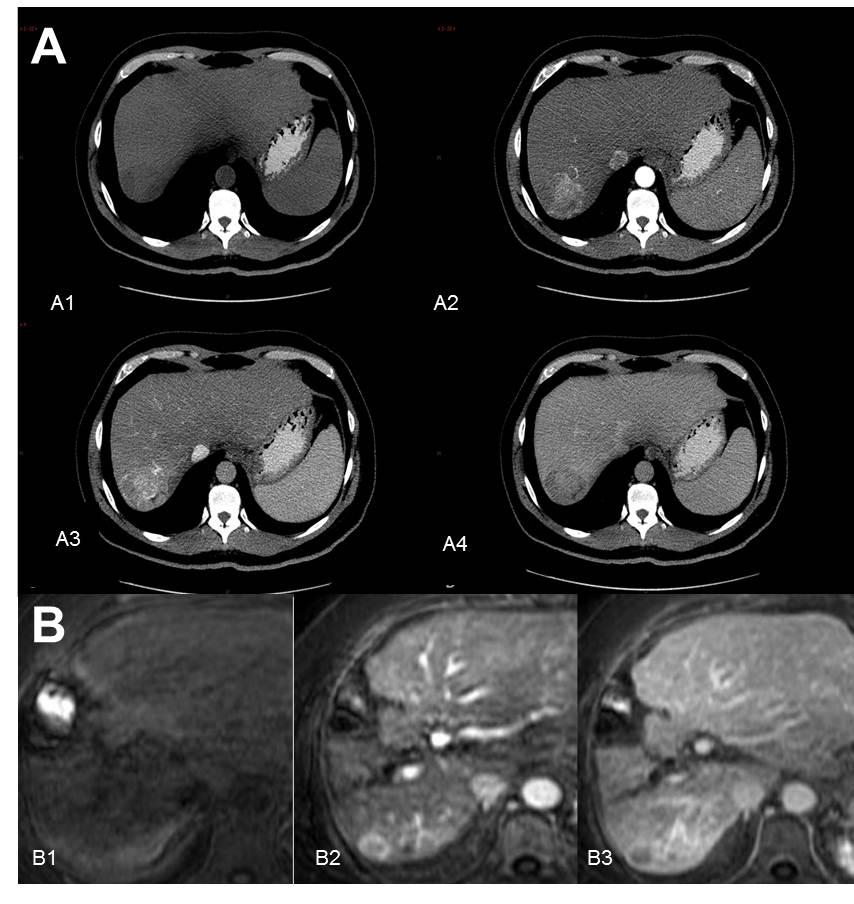 Figure 1 Contrast - enhanced computed tomography and Dynamic contrast-enhanced magnetic resonance imaging. A: Classical imaging pattern of hepatocellular carcinoma in contrast-enhanced computed tomography; A1: Simple phase, hypodense lesion in segment VII; A2: Arterial phase; A3: Enhanced portal; A4: 3 min late-phase wash-out; B: Diagnostic dynamic-contrast magnetic resonance imaging with classical pattern; B1: Simple phase; B2: Portal phase; B3: late-phase wash-out.  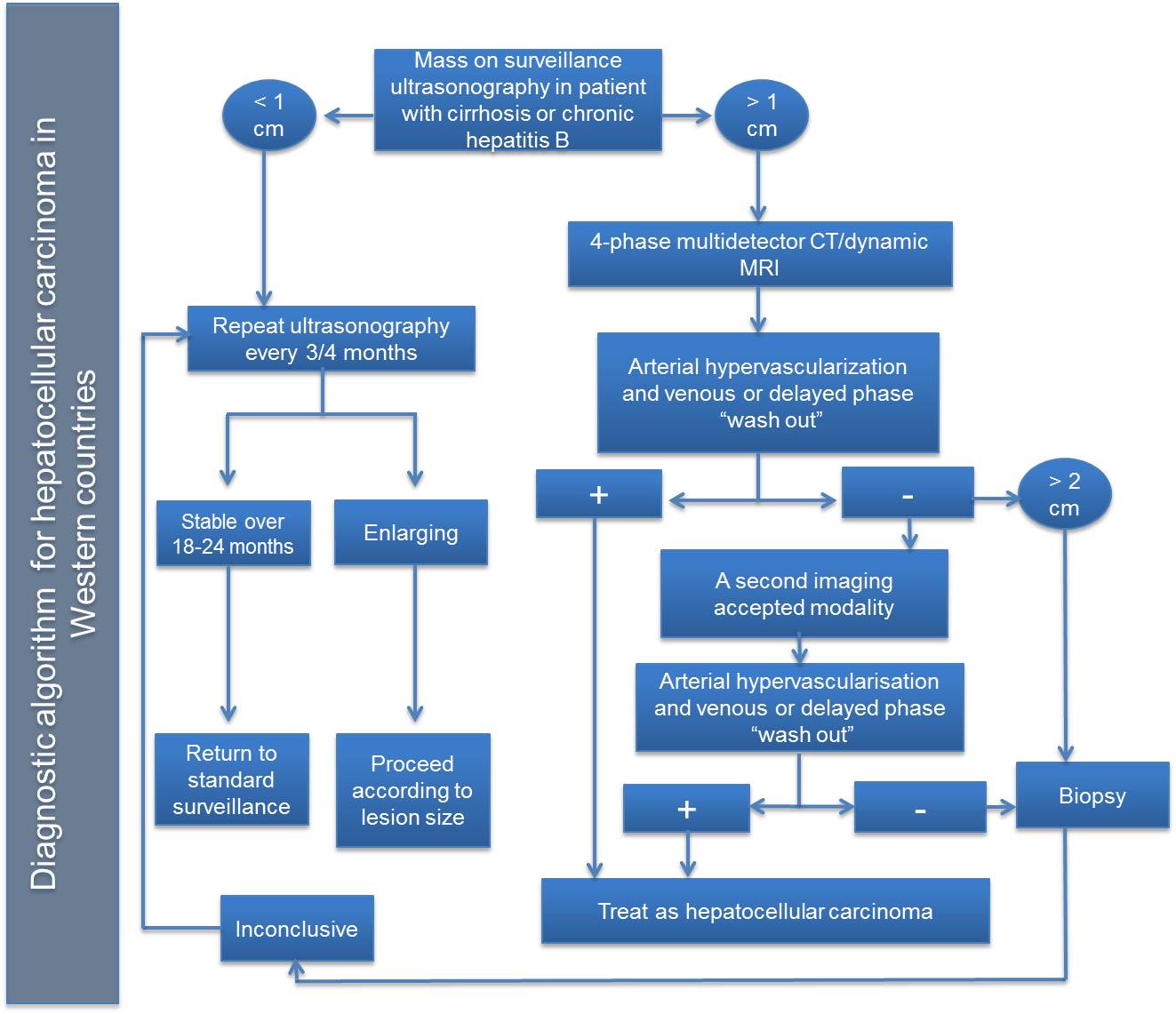 Figure 2 Diagnostic algorithm for hepatocellular carcinoma in Western countries. Modified from Bruix et al[6], with permission of the author and John Wiley and Sons. CT: Computed tomography; MRI: Magnetic resonance imaging.Figure 3 Diagnosis algorithm for hepatocellular carcinoma in Eastern countries. Modified from Omata et al[51], with permission of the author and Springer.  HCC: Hepatocellular carcinoma; CT: Computed tomography; MRI: Magnetic resonance imaging; SPIO: Super paramagnetic iron oxide; CEUS: Contrast-Enhanced Ultrasonography 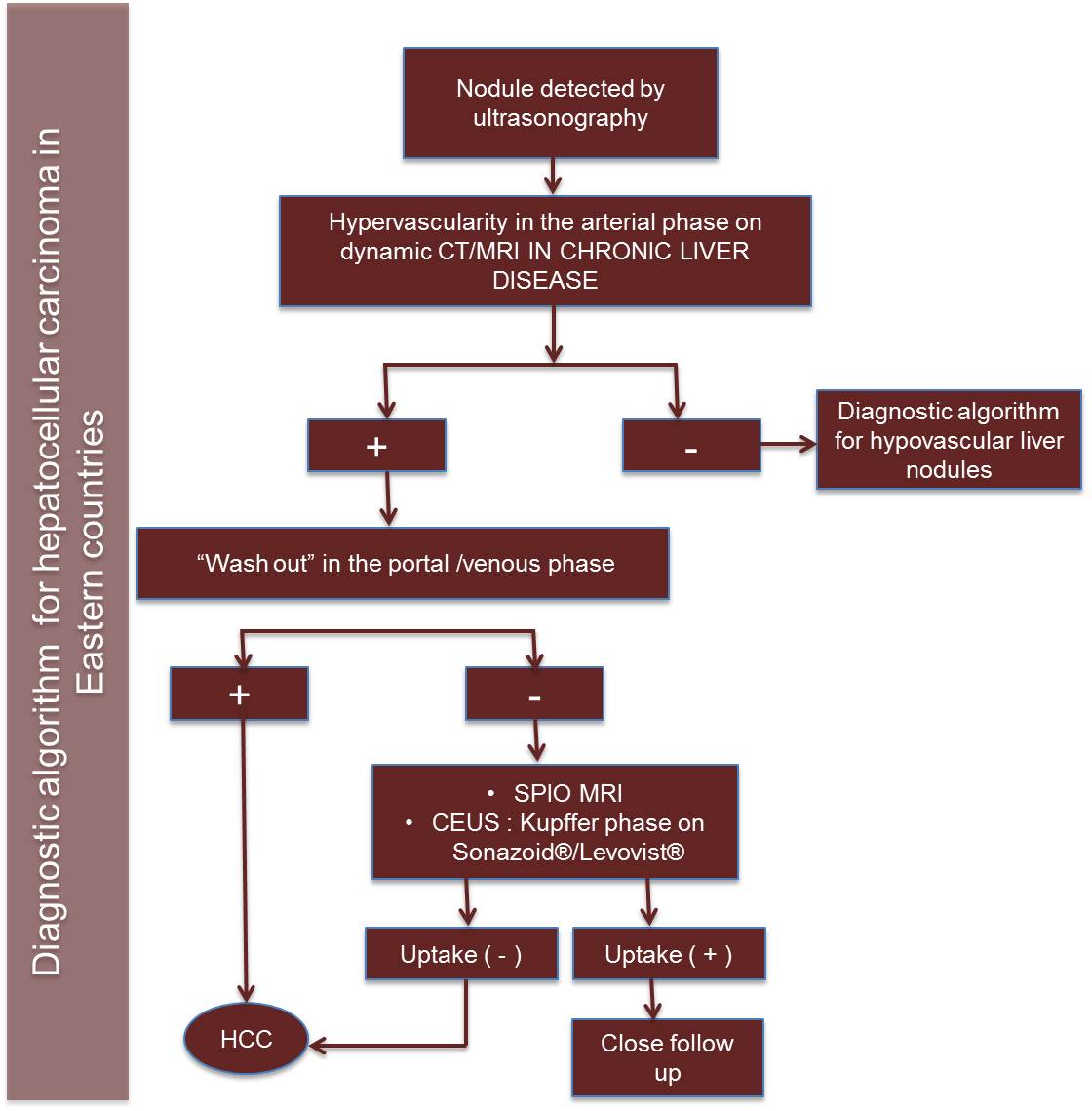 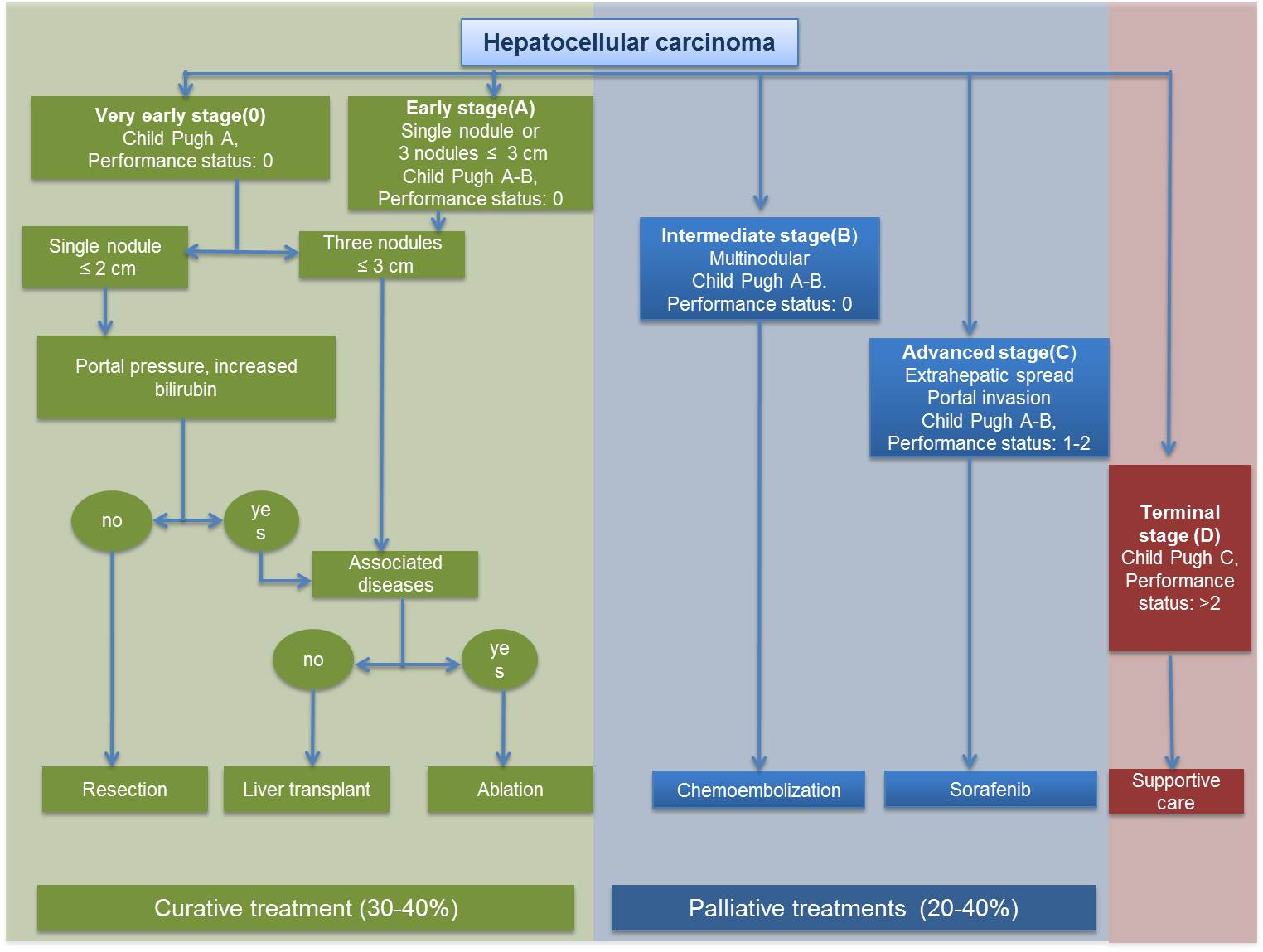 Figure 4 Barcelona Clinic Liver Cancer staging system and treatment strategy. 